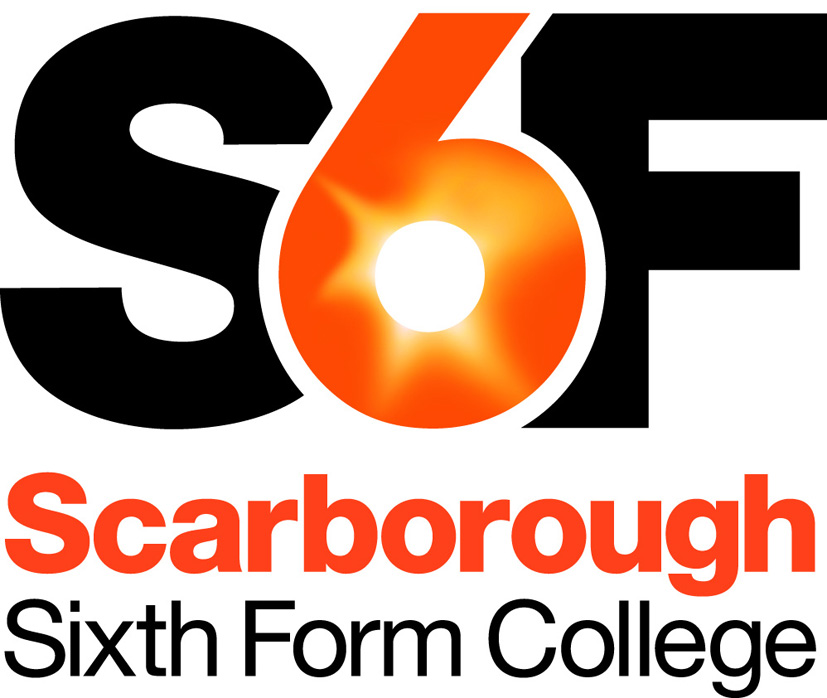 Job DescriptionNumeracy Support Tutor Responsible to:	Learning Support ManagerJob purpose:	To provide specialist numeracy support to both individual students and small groups of students which meets their individual learning needs and enables them to progress and achieve. Key DutiesProfessional Responsibilities:Carry out initial assessment and identify learners who need support and further diagnostic testing to identify individual learning needsInterview learners and formulate an Individual Learning Support Plan, and associated documentsProvide individual and small group tuition in:Numeracy (to at least level 2)Study Skills (including time-management, organisation skills, revision, note-taking skills), or other generic skills as appropriateProvide specialist support to students with disabilities and specific learning difficulties:Support the integration of learners into college lifeDevelop the use of Assistive Technology to help learners access education and to help learners with their coursework and revisionSupport the transition from dependence to independenceSome Personal Care may be involvedContribute to the build-up of Resource Bank and to research up to date info/resources.Complete accurate records of support provided and attendanceMonitor progress of individual students in completing their programme of support, including regular reviews Communicate to Guidance Support and subject tutors on progress and attendance of students receiving supportLiaise with other staff within college providing student support (e.g. GSTs, college counsellors) on matter such as progress and attendance of students receiving supportQuality:Participate in professional development reviews and staff development activities.Contribute to college and departmental self-assessment / planning.Responsibilities of all staff:Promote high expectations of students in and outside the classroom; and promote and safeguard their welfareCarry out administrative duties relevant to the post, including maintaining records and providing information/dataWork within college guidelines and promote college valuesGive due consideration to Health & Safety and Equality & Diversity issues within all activitiesMaintain confidentiality regarding sensitive or personal informationCarry out other duties as reasonably required by the Principal.Updated July 2018